Prof. Solomon Laura							Clasa XII FILOSIFIE    			 			 					Saptamana 31Tema lectiei de azi este: Filosofia ca viziune subiectivă și ca formă de cunoaștereVa propun lectura si analiza urmatoarelor texte filosofice: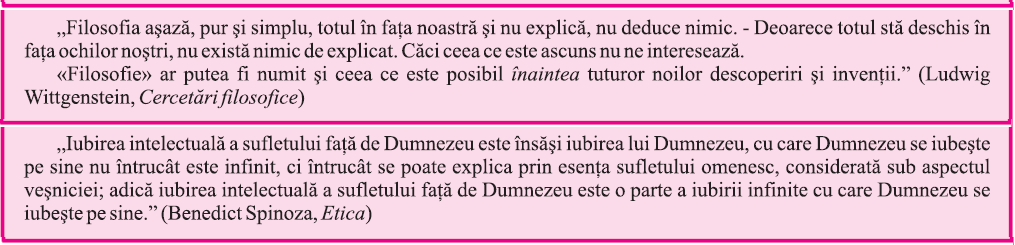 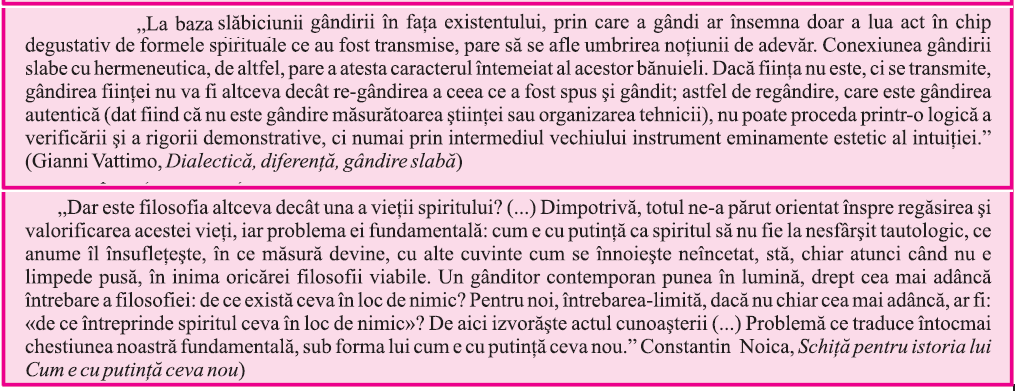 	Nu e nevoie sa notati sau sa trimiteti ceva. 	Doar sa meditati...daca doriti !						Un gand bun si spor in cele bune va transmit !